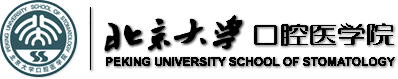 现代口腔综合诊疗理念和技术实践（2018.5.18-2018.5.20 北京）2018年国家级继续医学教育基地项目主办单位：北京大学口腔医学院综合科；举办地点：北京大学口腔医院第一门诊部C楼授国家级I类学分6分项目内容现代口腔诊疗过程中，当面对患者的各种口腔问题时，如何全面的口腔检查、制定规范的诊疗计划以及如何细致规范的完成整个诊疗过程是每个口腔医生每天要思索的问题。本课程以小班授课的形式为您带来：  1.结合案例讲述国际通行的口腔综合诊疗理念；  2.以保留天然牙为主线，将根管治疗、牙周治疗、后牙缺损修复、前牙贴面修复等治疗中的重点环节和细节，一步一步厘清概念、规范操作；  3.结合最新的材料和技术进行多专业实操训练。（送牙体预备车针套装）全科理念&专科技术，期待您的加入！适合人群有一定基础的全科口腔医师以及希望向全科发展的各专科医师教学特点小班授课：学习班限报20人，以北京大学口腔医院综合科潘洁主任医师、刘亦洪主任医师、雍颹副主任医师、王琳主治医师以及牙周科钟金晟副主任医生与您面对面互动教学，强大的团队，细致的讲解！理论实践相结合：上午讲课下午实际操作，理论联系实际帮助您尽快消化吸收新知识，习得新技能！细致规范：从综合理念出发、循证医学角度、步步细化每一步治疗的重点要点难点，更加透彻坚定,减少医疗风险！教学特点课程安排报名及缴费费用： 理论+操作：3000元/人（操作班限报20人）● 联系人：周维电   话：15710001301（微信同步，限微信、短信联系）e-mail注册：generaldent@163.com通讯地址：北京海淀区中关村南大街22号北京大学口腔医院综合科（邮编：100081）●缴费方式（学员资格在收到汇款后生效）
转账及汇款：  开户行：中国工商银行紫竹院分理处账户名：北京大学口腔医院账  号：0200007609089118019注意事项1、转账及汇款，请勿通过ATM机汇款（因无回单，无法查询汇款信息），可网络汇款。2、转账及汇款，请注明综合科学习班及学员姓名(请一定注意此点，否则款汇信息无法查询)。3、请参加学习班的学员填写回执或提供与回执对应的相关信息，将纸质版或电子版发至上述通讯地址或邮箱，亦可给微信公众号“PKUSS综合科”留言报名。报名回执基本信息：（以上信息请务必完整、准确填写，以便于学分统计录入）—————————————————————————欢迎关注北京大学口腔医院综合科公众平台！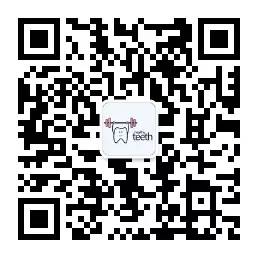 5.188:00-8:10am开幕式8:10-10:00am根管治疗中的感染控制雍颹10:20-12:00am纤维桩的选择和应用细节王琳1:30-5:00pm一次性完成根管治疗及纤维桩核实践操作雍颹,王琳5.198:00-9:50am口腔综合诊疗计划的制定与实施潘洁10：10-12:00pm氧化锆全瓷冠的理论和操作要点刘亦洪1:30-5:00pm氧化锆全瓷冠预备的实践操作刘亦洪，王琳5.208:00-9:50am红色美学中的增与减（膜龈手术与冠延长的适应症选择）钟金晟10：10-12:00pm全瓷贴面修复设计和临床要点刘亦洪1:30-5:00pm全瓷贴面的预备及临时贴面的实践操作刘亦洪，王琳姓名性别证件类型及号码民族年龄所在省市最高学历最高学位所在单位职务职称电子邮箱通讯地址邮政编码联系电话发票抬头